General Risk Assessment Form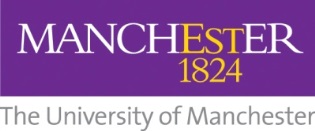 I confirm that I have read this Risk Assessment and that I understand the hazards and risks involved and will follow all of the safety procedures stated.Date: (1)Assessed by: (2)Checked / Validated* by: (3)Location:  (4)Assessment ref no (5)Review date: (6)One year from issue or if significant changesTask / premises: (7)The use of 3D printers using a hot additive processes.Text in red needs to be altered to suit your own process.Task / premises: (7)The use of 3D printers using a hot additive processes.Text in red needs to be altered to suit your own process.Task / premises: (7)The use of 3D printers using a hot additive processes.Text in red needs to be altered to suit your own process.Task / premises: (7)The use of 3D printers using a hot additive processes.Text in red needs to be altered to suit your own process.Task / premises: (7)The use of 3D printers using a hot additive processes.Text in red needs to be altered to suit your own process.Task / premises: (7)The use of 3D printers using a hot additive processes.Text in red needs to be altered to suit your own process.Activity (8)Hazard (9)Who might be harmed and how (10)Existing measures to control risk (11)Risk rating (12)Result (13)PrintingHot SurfacesUser / Burns to handsTraining and supervision until fully competent Display warning sign to warn of hot surfaces. Avoid touching the printing nozzles and heated bed until cooled (a warning sign is displayed when too hot).If not the tongs must be used to extract product. Wear PPE; heat resistant gloves, safety glasses (BS EN 166) and lab coatLowAPrintingRelease of chemicals from processUser and others within room Severe health effects.Refer to CRA Reference ####Correct PPE must be worn at all times.The 3D printer is enclosed with LEVThe printer is located in a natural ventilated area and no harmful filaments are to be used.Once printer has finished a period of 20 minutes will be observed before opening the enclosure to allow dispersion of VOCs and Particulates.StateXPrintingMoving partsUser / entrapmentThe printer is moving parts are enclosed.Training and supervision until fully competent Longer hair will be tied back.Neck ties will be removed or fastened in place.Do not wear baggy clothing which can get caughtUsers and others will keep away from and will not touch any moving parts while it in operation.Visually check equipment before use to ensure its integrity.StateXPrintingElectricityUser / Electric shockEquipment is PAT tested annually. Visually check before use to make sure it is free from defects. If fault occurs stop use immediately. Make sure it is switched off and make safe after useLowAMaintenanceElectricityUser / Electric ShockMake sure that the equipment is switched off before carrying out any maintenance.If maintenance is carried out on any parts which involve power then the equipment will need to be re PAT tested.Maintenance /servicing carried out in accordance to manufacturers recommendationLowAStorageDegradation of materialUser / poor product The filament material must be stored in a dry and cool location. Must not be left in the open or in direct sunlight.LowAAction plan (14)Action plan (14)Action plan (14)Action plan (14)Action plan (14)Ref NoFurther action requiredAction by whomAction by whenDoneName (please print)SignedLine manager /PI countersignatureDate